План аттестационных мероприятий на 2021-2022 учебный год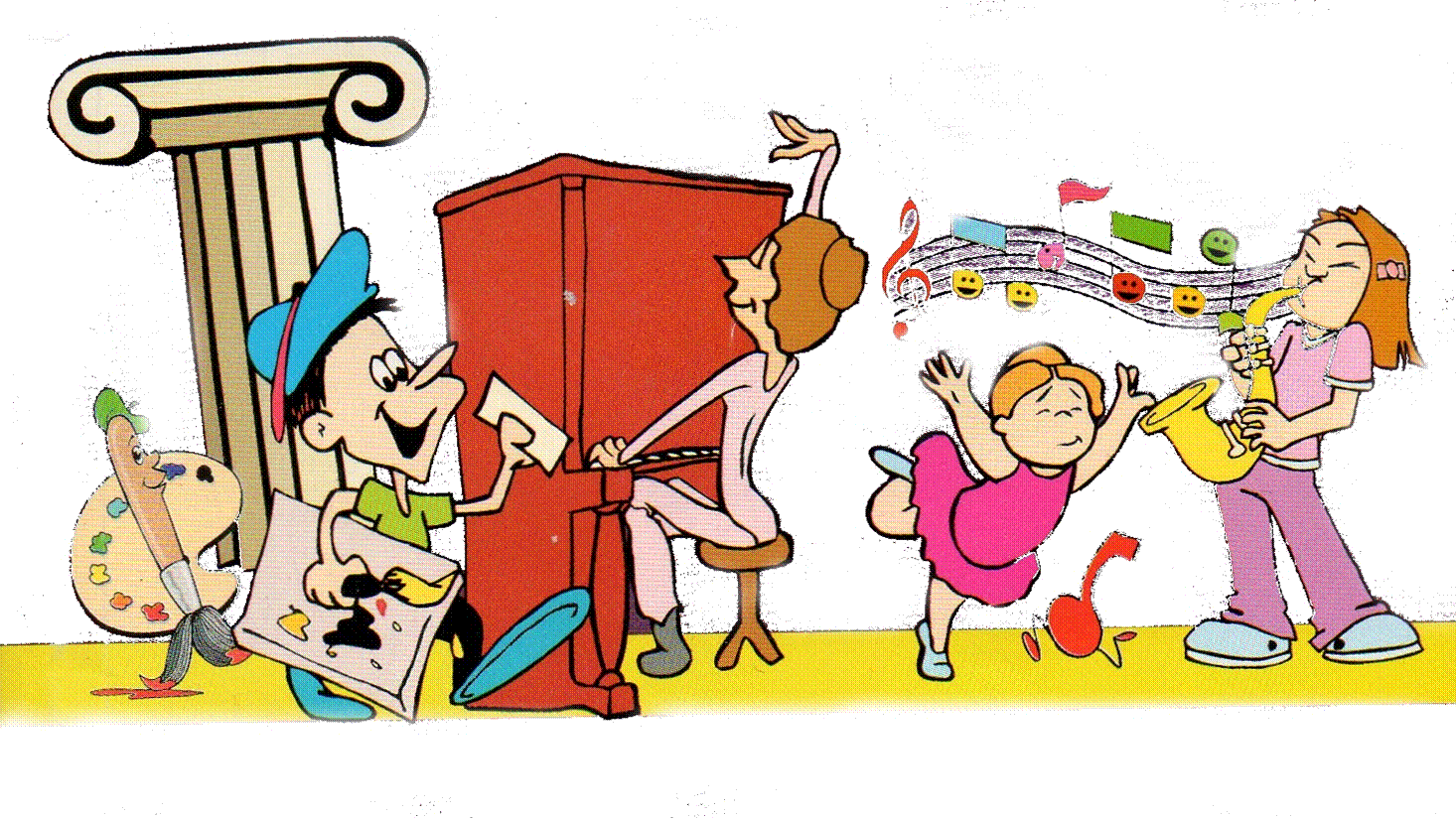 ДПОП "ХОРОВОЕ ПЕНИЕ" 8лДПОП "ХОРОВОЕ ПЕНИЕ" 8лДПОП "ХОРОВОЕ ПЕНИЕ" 8лДПОП "ХОРОВОЕ ПЕНИЕ" 8лДПОП "ХОРОВОЕ ПЕНИЕ" 8лДПОП "ХОРОВОЕ ПЕНИЕ" 8лДПОП "ХОРОВОЕ ПЕНИЕ" 8лДПОП "ХОРОВОЕ ПЕНИЕ" 8лДПОП "ХОРОВОЕ ПЕНИЕ" 8лДПОП "ХОРОВОЕ ПЕНИЕ" 8лчетвертьдатадатаУчебный предметУчебный предметУчебный предметклассвид аттестациивид аттестацииназвание мероприятия206-11.12.202106-11.12.2021ХорХорХор1-8промежуточнаяпромежуточнаязачет2 13.12.202213.12.2022фортепианофортепианофортепиано1-2промежуточнаяпромежуточнаязачет214.12.202114.12.2021фортепианофортепианофортепиано3-7промежуточнаяпромежуточнаязачет2 23.12.202123.12.2021фортепианофортепианофортепиано8промежуточнаяпромежуточнаяпрослушивание2 26.11.202126.11.2021Основы дирижирования дирижированияОсновы дирижирования дирижированияОсновы дирижирования дирижирования7-8промежуточнаяпромежуточнаязачет2 06-11.12.202106-11.12.2021сольфеджиосольфеджиосольфеджио2-8промежуточнаяпромежуточнаяконтрольный урок (срез)2 06-11.12.202106-11.12.2021слушание музыкислушание музыкислушание музыки1-3промежуточнаяпромежуточнаяконтрольный урок2 06-11.12.202106-11.12.2021музыкальная литературамузыкальная литературамузыкальная литература4-8промежуточнаяпромежуточнаяконтрольный урок2 04.12.202104.12.2021постановка голосапостановка голосапостановка голоса5-8промежуточнаяпромежуточнаязачет222.11.202122.11.2021ансамбльансамбльансамбль5-8промежуточнаяпромежуточнаязачет316.02.202216.02.2022фортепианофортепианофортепиано8промежуточнаяпромежуточнаяпрослушивание3 21-23.03.202221-23.03.2022ХорХорХор1-8промежуточнаяпромежуточнаяконтрольный урок3 21-23.03.202221-23.03.2022фортепианофортепианофортепиано1промежуточнаяпромежуточнаяконтрольный урок3 09.03.202209.03.2022фортепианофортепианофортепиано2-7промежуточнаяпромежуточнаятехнический зачет407.04.202207.04.2022ансамбльансамбльансамбль5-8промежуточнаяпромежуточнаязачет415.04.202215.04.2022фортепианофортепианофортепиано8допуск к ит.атт.допуск к ит.атт.прослушивание4 25-30.04.202225-30.04.2022ХорХорХор1-3, 5-7промежуточнаяпромежуточнаязачет4 25-30.04.202225-30.04.2022сольфеджиосольфеджиосольфеджио1-3, 5-7промежуточнаяпромежуточнаяконтрольный урок (срез)4 25-30.04.202225-30.04.2022слушание музыкислушание музыкислушание музыки1,2промежуточнаяпромежуточнаяконтрольный урок4 25-30.04.202225-30.04.2022слушание музыкислушание музыкислушание музыки3промежуточнаяпромежуточнаязачет4 25-30.04.202225-30.04.2022музыкальная литературамузыкальная литературамузыкальная литература4-6промежуточнаяпромежуточнаяконтрольный урок4 25-30.04.202225-30.04.2022музыкальная литературамузыкальная литературамузыкальная литература7-8промежуточнаяпромежуточнаязачет406.05.202206.05.2022постановка голосапостановка голосапостановка голоса4-8промежуточнаяпромежуточнаязачет403.05.202203.05.2022Основы дирижированияОсновы дирижированияОсновы дирижирования7-8промежуточнаяпромежуточнаязачет412.05.202212.05.2022фортепианофортепианофортепиано1-3промежуточнаяпромежуточнаязачет424.05.202224.05.2022фортепианофортепианофортепиано5-7промежуточнаяпромежуточнаязачет4 23.05.202223.05.2022ХорХорХор4промежуточнаяпромежуточнаяпереводной экзамен428.05.202228.05.2022сольфеджиосольфеджиосольфеджио4промежуточнаяпромежуточнаяпереводной экзамен4 26.05.202226.05.2022фортепианофортепианофортепиано4промежуточнаяпромежуточнаяпереводной экзаменИТОГОВАЯ АТТЕСТАЦИЯ 8/8 классИТОГОВАЯ АТТЕСТАЦИЯ 8/8 классИТОГОВАЯ АТТЕСТАЦИЯ 8/8 классИТОГОВАЯ АТТЕСТАЦИЯ 8/8 классИТОГОВАЯ АТТЕСТАЦИЯ 8/8 классИТОГОВАЯ АТТЕСТАЦИЯ 8/8 классИТОГОВАЯ АТТЕСТАЦИЯ 8/8 классИТОГОВАЯ АТТЕСТАЦИЯ 8/8 классИТОГОВАЯ АТТЕСТАЦИЯ 8/8 классИТОГОВАЯ АТТЕСТАЦИЯ 8/8 класс23.05.202223.05.2022ХорХор8выпускной экзаменвыпускной экзаменвыпускной экзаменконцертное выступлениеконцертное выступление26.05.202226.05.2022сольфеджиосольфеджио8выпускной экзаменвыпускной экзаменвыпускной экзаменписьменная работа (диктант),устный ответ (билеты)письменная работа (диктант),устный ответ (билеты)30.05.202230.05.2022фортепианофортепиано8выпускной экзаменвыпускной экзаменвыпускной экзаменконцертное выступлениеконцертное выступлениеДПОП "Фортепиано" 8(9) лДПОП "Фортепиано" 8(9) лДПОП "Фортепиано" 8(9) лДПОП "Фортепиано" 8(9) лДПОП "Фортепиано" 8(9) лДПОП "Фортепиано" 8(9) лДПОП "Фортепиано" 8(9) лДПОП "Фортепиано" 8(9) лДПОП "Фортепиано" 8(9) лДПОП "Фортепиано" 8(9) лчетвертьдатадатаУчебный предметУчебный предметУчебный предметклассвид аттестациивид аттестацииназвание мероприятия225.11.202125.11.2021АнсамбльАнсамбльАнсамбль4-8промежуточнаяпромежуточнаязачет230.11.202130.11.2021Конц. классКонц. классКонц. класс7-8промежуточнаяпромежуточнаязачет206-11.12.202106-11.12.2021Хоровой классХоровой классХоровой класс1-8промежуточнаяпромежуточнаяконтрольный урок2 06-11.12.202106-11.12.2021сольфеджиосольфеджиосольфеджио1-8промежуточнаяпромежуточнаяконтрольный урок (срез)2 06-11.12.202106-11.12.2021слушание музыкислушание музыкислушание музыки1-3промежуточнаяпромежуточнаяконтрольный урок2 06-11.12.202106-11.12.2021музыкальная литературамузыкальная литературамузыкальная литература4-8промежуточнаяпромежуточнаяконтрольный урок213.12.202113.12.2021СпециальностьСпециальностьСпециальность1-2промежуточнаяпромежуточнаязачет2 15.12.202115.12.2021СпециальностьСпециальностьСпециальность3-7промежуточнаяпромежуточнаязачет2 24.12.202124.12.2021СпециальностьСпециальностьСпециальность8промежуточнаяпромежуточнаяпрослушивание317.02.202217.02.2022СпециальностьСпециальностьСпециальность8промежуточнаяпромежуточнаяпрослушивание304.03.202204.03.2022СпециальностьСпециальностьСпециальность1промежуточнаяпромежуточнаязачет3 10.03.202210.03.2022СпециальностьСпециальностьСпециальность2-4промежуточнаяпромежуточнаятехнический зачет3 11.03.202211.03.2022СпециальностьСпециальностьСпециальность5-7промежуточнаяпромежуточнаятехнический зачет4 08.04.202208.04.2022АнсамбльАнсамбльАнсамбль4-8промежуточнаяпромежуточнаязачет414.04.202214.04.2022СпециальностьСпециальностьСпециальность8допуск к ит.атт.допуск к ит.атт.прослушивание4 05.05.202205.05.2022Конц. классКонц. классКонц. класс7-8промежуточнаяпромежуточнаязачет425-30.04.202225-30.04.2022Хоровой классХоровой классХоровой класс1-8промежуточнаяпромежуточнаяконтрольный урок4 25-30.04.202225-30.04.2022сольфеджиосольфеджиосольфеджио1-3, 5-7промежуточнаяпромежуточнаяконтрольный урок (срез)4 25-30.04.202225-30.04.2022слушание музыкислушание музыкислушание музыки1,2промежуточнаяпромежуточнаяконтрольный урок4 25-30.04.202225-30.04.2022слушание музыкислушание музыкислушание музыки3промежуточнаяпромежуточнаязачет4 25-30.04.202225-30.04.2022музыкальная литературамузыкальная литературамузыкальная литература4-6промежуточнаяпромежуточнаяконтрольный урок416.05.202216.05.2022СпециальностьСпециальностьСпециальность1-3промежуточнаяпромежуточнаязачет425.05.202225.05.2022СпециальностьСпециальностьСпециальность5-7промежуточнаяпромежуточнаязачет4 28,26.05.202228,26.05.2022сольфеджиосольфеджиосольфеджио4/8, 8/9промежуточнаяпромежуточнаяпереводной экзамен4 27.05. и 02.06.202227.05. и 02.06.2022музыкальная литературамузыкальная литературамузыкальная литература7/8, 8/9промежуточнаяпромежуточнаяпереводной экзамен4 26,30.05.202226,30.05.2022СпециальностьСпециальностьСпециальность4/8, 8/9промежуточнаяпромежуточнаяпереводной экзаменИТОГОВАЯ АТТЕСТАЦИЯ 8/8 классИТОГОВАЯ АТТЕСТАЦИЯ 8/8 классИТОГОВАЯ АТТЕСТАЦИЯ 8/8 классИТОГОВАЯ АТТЕСТАЦИЯ 8/8 классИТОГОВАЯ АТТЕСТАЦИЯ 8/8 классИТОГОВАЯ АТТЕСТАЦИЯ 8/8 классИТОГОВАЯ АТТЕСТАЦИЯ 8/8 классИТОГОВАЯ АТТЕСТАЦИЯ 8/8 классИТОГОВАЯ АТТЕСТАЦИЯ 8/8 классИТОГОВАЯ АТТЕСТАЦИЯ 8/8 класс26.05.202226.05.2022сольфеджиосольфеджио8выпускной экзаменвыпускной экзаменвыпускной экзаменписьменная работа (диктант),устный ответ (билеты)письменная работа (диктант),устный ответ (билеты)30.05.202230.05.2022специальностьспециальность8выпускной экзаменвыпускной экзаменвыпускной экзаменконцертное выступлениеконцертное выступление02.06.202202.06.2022музыкальная литературамузыкальная литература8выпускной экзаменвыпускной экзаменвыпускной экзаменписьменная работа, викторинаписьменная работа, викторинаДПОП "Струнные инструменты" 8лДПОП "Струнные инструменты" 8лДПОП "Струнные инструменты" 8лДПОП "Струнные инструменты" 8лДПОП "Струнные инструменты" 8лДПОП "Струнные инструменты" 8лДПОП "Струнные инструменты" 8лДПОП "Струнные инструменты" 8лДПОП "Струнные инструменты" 8лДПОП "Струнные инструменты" 8лчетвертьдатадатаУчебный предметУчебный предметУчебный предметклассвид аттестациивид аттестацииназвание мероприятия2 29.11.202129.11.2021АнсамбльАнсамбльАнсамбль2-8промежуточнаяпромежуточнаязачет2 02.12.202102.12.2021ФортепианоФортепианоФортепиано3-8промежуточнаяпромежуточнаязачет2 06-11.12.202106-11.12.2021Хоровой классХоровой классХоровой класс1-3промежуточнаяпромежуточнаяконтрольный урок2 06-11.12.202106-11.12.2021Оркестровый классОркестровый классОркестровый класс4-8промежуточнаяпромежуточнаяконтрольный урок2 06-11.12.202106-11.12.2021сольфеджиосольфеджиосольфеджио2-8промежуточнаяпромежуточнаяконтрольный урок (срез)2 06-11.12.202106-11.12.2021слушание музыкислушание музыкислушание музыки1-3промежуточнаяпромежуточнаяконтрольный урок2 06-11.12.202106-11.12.2021музыкальная литературамузыкальная литературамузыкальная литература4-8промежуточнаяпромежуточнаяконтрольный урок216.12.202116.12.2021СпециальностьСпециальностьСпециальность1-7промежуточнаяпромежуточнаязачет220.12.202120.12.2021СпециальностьСпециальностьСпециальность8промежуточнаяпромежуточнаяпрослушивание308.02.202208.02.2022ФортепианоФортепианоФортепиано3-7промежуточнаяпромежуточнаятехнический зачет314.02.202214.02.2022СпециальностьСпециальностьСпециальность8промежуточнаяпромежуточнаяпрослушивание3 28.02.202228.02.2022СпециальностьСпециальностьСпециальность2-7промежуточнаяпромежуточнаятехнический зачет3 04.03.202204.03.2022СпециальностьСпециальностьСпециальность1промежуточнаяпромежуточнаязачет4 06.04.202206.04.2022АнсамбльАнсамбльАнсамбль2-8промежуточнаяпромежуточнаязачет412.04.202212.04.2022СпециальностьСпециальностьСпециальность8допуск к итог.аттдопуск к итог.аттпрослушивание421.04.202221.04.2022ФортепианоФортепианоФортепиано2-8промежуточнаяпромежуточнаязачет425-30.04.202225-30.04.2022Хоровой классХоровой классХоровой класс1-3промежуточнаяпромежуточнаяконтрольный урок425-30.04.202225-30.04.2022Оркестровый классОркестровый классОркестровый класс4-8промежуточнаяпромежуточнаяконтрольный урок425-30.04.202225-30.04.2022сольфеджиосольфеджиосольфеджио1-3, 5-7промежуточнаяпромежуточнаяконтрольный урок (срез)425-30.04.202225-30.04.2022слушание музыкислушание музыкислушание музыки1,2промежуточнаяпромежуточнаяконтрольный урок425-30.04.202225-30.04.2022слушание музыкислушание музыкислушание музыки3промежуточнаяпромежуточнаязачет425-30.04.202225-30.04.2022музыкальная литературамузыкальная литературамузыкальная литература4-6промежуточнаяпромежуточнаяконтрольный урок4 13.05.202213.05.2022СпециальностьСпециальностьСпециальность1-3, 5-7промежуточнаяпромежуточнаязачет4 28.05.202228.05.2022сольфеджиосольфеджиосольфеджио4промежуточнаяпромежуточнаяпереводной экзамен4 27.05.202227.05.2022музыкальная литературамузыкальная литературамузыкальная литература7промежуточнаяпромежуточнаяпереводной экзамен4 26.05.202226.05.2022СпециальностьСпециальностьСпециальность4промежуточнаяпромежуточнаяпереводной экзаменИТОГОВАЯ АТТЕСТАЦИЯ 8/8 классИТОГОВАЯ АТТЕСТАЦИЯ 8/8 классИТОГОВАЯ АТТЕСТАЦИЯ 8/8 классИТОГОВАЯ АТТЕСТАЦИЯ 8/8 классИТОГОВАЯ АТТЕСТАЦИЯ 8/8 классИТОГОВАЯ АТТЕСТАЦИЯ 8/8 классИТОГОВАЯ АТТЕСТАЦИЯ 8/8 классИТОГОВАЯ АТТЕСТАЦИЯ 8/8 классИТОГОВАЯ АТТЕСТАЦИЯ 8/8 классИТОГОВАЯ АТТЕСТАЦИЯ 8/8 класс26.05.202226.05.2022сольфеджиосольфеджио8выпускной экзаменвыпускной экзаменвыпускной экзаменписьменная работа (диктант),устный ответ (билеты)письменная работа (диктант),устный ответ (билеты)30.05.202230.05.2022специальностьспециальность8выпускной экзаменвыпускной экзаменвыпускной экзаменконцертное выступлениеконцертное выступление02.06.202202.06.2022музыкальная литературамузыкальная литература8выпускной экзаменвыпускной экзаменвыпускной экзаменписьменная работа, викторинаписьменная работа, викторинаДПОП "Духовые инструменты" 5, 8(9) лДПОП "Духовые инструменты" 5, 8(9) лДПОП "Духовые инструменты" 5, 8(9) лДПОП "Духовые инструменты" 5, 8(9) лДПОП "Духовые инструменты" 5, 8(9) лДПОП "Духовые инструменты" 5, 8(9) лДПОП "Духовые инструменты" 5, 8(9) лДПОП "Духовые инструменты" 5, 8(9) лчетвертьдатаУчебный предметУчебный предметклассвид аттестациивид аттестацииназвание мероприятия224.11.2021АнсамбльАнсамбль4-8/8, 8,9/9,2-5/5промежуточнаяпромежуточнаязачет201.12.2021ФортепианоФортепиано4-8/8,3-5/5промежуточнаяпромежуточнаязачет2 06-11.12.2021Хоровой классХоровой класс1-3/8, 1/5промежуточнаяпромежуточнаяконтрольный урок2 06-11.12.2021Оркестровый классОркестровый класс4-8/8, 8,9/9,2-5/5промежуточнаяпромежуточнаяконтрольный урок2 06-11.12.2021сольфеджиосольфеджио2-8/8, 8,9/9,2-5/5промежуточнаяпромежуточнаяконтрольный урок (срез)2 06-11.12.2021слушание музыкислушание музыки1-3/8промежуточнаяпромежуточнаяконтрольный урок2 06-11.12.2021музыкальная литературамузыкальная литература4-8/8, 8,9/9,1-5/5промежуточнаяпромежуточнаяконтрольный урок217.12.2021СпециальностьСпециальность1-7/8, 8/9,1-4/5промежуточнаяпромежуточнаязачет222.12.2021СпециальностьСпециальность8/8, 5/5, 9/9промежуточнаяпромежуточнаяпрослушивание3 10.02.2022ФортепианоФортепиано4-7/8, 3-4/5промежуточнаяпромежуточнаятехнический зачет315.02.2022СпециальностьСпециальность8/8, 9/9, 5/5промежуточнаяпромежуточнаяпрослушивание301.03.2022СпециальностьСпециальность2-7/8, 8/9,2-4/5промежуточнаяпромежуточнаятехнический зачет3 02.03.2022СпециальностьСпециальность1/8,1/5промежуточнаяпромежуточнаязачет409.04.2022АнсамбльАнсамбль4-8/8, 2-5/5промежуточнаяпромежуточнаязачет413.04.2022СпециальностьСпециальность8/8, 9/9, 5/5допуск к итог.атдопуск к итог.атпрослушивание420.04.2022ФортепианоФортепиано3-7/8,2-5/5промежуточнаяпромежуточнаязачет425-30.04.2022Хоровой классХоровой класс1-3/8, 1/5промежуточнаяпромежуточнаяконтрольный урок425-30.04.2022Оркестровый классОркестровый класс4-8/8, 8,9/9, 2-5/5промежуточнаяпромежуточнаяконтрольный урок425-30.04.2022сольфеджиосольфеджио1-3, 5-7/8, 1,2,4/5промежуточнаяпромежуточнаяконтрольный урок (срез)425-30.04.2022слушание музыкислушание музыки1,2/8промежуточнаяпромежуточнаяконтрольный урок425-30.04.2022слушание музыкислушание музыки3/8промежуточнаяпромежуточнаязачет425-30.04.2022музыкальная литературамузыкальная литература4-6/8, 1-3/5промежуточнаяпромежуточнаяконтрольный урок4 11.05.2022СпециальностьСпециальность1-3, 5-7/8, 8/9, 1,2,4/5промежуточнаяпромежуточнаязачет4 30.05.2022сольфеджиосольфеджио4/8, 3/5, 8/9промежуточнаяпромежуточнаяпереводной экзамен4 26,30.05.2022СпециальностьСпециальность4/8, 3/5, 8/9промежуточнаяпромежуточнаяпереводной экзамен4 27.05.202202.06.2022музыкальная литературамузыкальная литература7/8, 4/5, 8/9промежуточнаяпромежуточнаяпереводной экзаменИТОГОВАЯ АТТЕСТАЦИЯ 8/8 и 5/5 классыИТОГОВАЯ АТТЕСТАЦИЯ 8/8 и 5/5 классыИТОГОВАЯ АТТЕСТАЦИЯ 8/8 и 5/5 классыИТОГОВАЯ АТТЕСТАЦИЯ 8/8 и 5/5 классыИТОГОВАЯ АТТЕСТАЦИЯ 8/8 и 5/5 классыИТОГОВАЯ АТТЕСТАЦИЯ 8/8 и 5/5 классыИТОГОВАЯ АТТЕСТАЦИЯ 8/8 и 5/5 классыИТОГОВАЯ АТТЕСТАЦИЯ 8/8 и 5/5 классы26.05.2022сольфеджио8/8, 9/9, 5/5выпускной экзаменвыпускной экзаменвыпускной экзаменписьменная работа (диктант),устный ответ (билеты)письменная работа (диктант),устный ответ (билеты)30.05.2022специальность8/8, 9/9, 5/5выпускной экзаменвыпускной экзаменвыпускной экзаменконцертное выступлениеконцертное выступление02.06.2022музыкальная литература8/8, 8/9, 5/5выпускной экзаменвыпускной экзаменвыпускной экзаменписьменная работа, викторинаписьменная работа, викторинаДПОП "Народные инструменты" 5, 8лДПОП "Народные инструменты" 5, 8лДПОП "Народные инструменты" 5, 8лДПОП "Народные инструменты" 5, 8лДПОП "Народные инструменты" 5, 8лДПОП "Народные инструменты" 5, 8лДПОП "Народные инструменты" 5, 8лДПОП "Народные инструменты" 5, 8лчетвертьдатаУчебный предметУчебный предметклассвид аттестациивид аттестацииназвание мероприятия219.11.2021Подбор по слухуПодбор по слуху2-8/8, 2-5/5промежуточнаяпромежуточнаязачет223.11.2021АнсамбльАнсамбль4-8/8, 2-5/5промежуточнаяпромежуточнаязачет203.12.2021ФортепианоФортепиано4-8/8, 3-5/5промежуточнаяпромежуточнаязачет206-11.12.2021Хоровой классХоровой класс1-3/8, 1/5промежуточнаяпромежуточнаяконтрольный урок206-11.12.2021Оркестровый классОркестровый класс4-8/8, 2-5/5промежуточнаяпромежуточнаяконтрольный урок206-11.12.2021сольфеджиосольфеджио2-8/8, 2-5/5промежуточнаяпромежуточнаяконтрольный урок (срез)206-11.12.2021слушание музыкислушание музыки1-3/8промежуточнаяпромежуточнаяконтрольный урок206-11.12.2021музыкальная литературамузыкальная литература4-8/8, 1-5/5промежуточнаяпромежуточнаяконтрольный урок215,16,17.12.2021СпециальностьСпециальность1-7/8, 1-4/5промежуточнаяпромежуточнаязачет221.12.2021СпециальностьСпециальность8/8, 5/5промежуточнаяпромежуточнаяпрослушивание309.02.2022ФортепианоФортепиано4-7/8, 3-4/5промежуточнаяпромежуточнаятехнический зачет318.02.2022СпециальностьСпециальность8/8, 5/5промежуточнаяпромежуточнаяпрослушивание3 22,24,25.02.2022СпециальностьСпециальность2-7/8, 2-4/5промежуточнаяпромежуточнаятехнический зачет303.03.2022СпециальностьСпециальность1/8, 1/5промежуточнаяпромежуточнаязачет405.04.2022АнсамбльАнсамбль4-8/8, 2-5/5промежуточнаяпромежуточнаязачет411.04.2022СпециальностьСпециальность8/8, 5/5допуск к ит.атдопуск к ит.атпрослушивание418.04.2022Подбор по слухуПодбор по слуху2-8/8, 2-5/5промежуточнаяпромежуточнаязачет 422.04.2022ФортепианоФортепиано3-8/8, 2-5/5промежуточнаяпромежуточнаязачет425-30.04.2022Хоровой классХоровой класс1-3/8, 1/5промежуточнаяпромежуточнаяконтрольный урок425-30.04.2022Оркестровый классОркестровый класс4-7/8, 2-5/5промежуточнаяпромежуточнаяконтрольный урок425-30.04.2022сольфеджиосольфеджио1-3, 5-7/81,2,4/5промежуточнаяпромежуточнаяконтрольный урок (срез)425-30.04.2022слушание музыкислушание музыки1,2/8промежуточнаяпромежуточнаяконтрольный урок425-30.04.2022слушание музыкислушание музыки3/8промежуточнаяпромежуточнаязачет425-30.04.2022музыкальная литературамузыкальная литература4-6/8,1-3/5промежуточнаяпромежуточнаяконтрольный урок4 17,18,19.05.2022СпециальностьСпециальность1-3, 5-7/81,2,4/5промежуточнаяпромежуточнаязачет4 30.05.2022сольфеджиосольфеджио4/8, 3/5промежуточнаяпромежуточнаяпереводной экзамен4 27.05.2022музыкальная литературамузыкальная литература7/8, 4/5промежуточнаяпромежуточнаяпереводной экзамен4 26.05.2022СпециальностьСпециальность4/8, 3/5промежуточнаяпромежуточнаяпереводной экзаменИТОГОВАЯ АТТЕСТАЦИЯ 8/8 и 5/5 классыИТОГОВАЯ АТТЕСТАЦИЯ 8/8 и 5/5 классыИТОГОВАЯ АТТЕСТАЦИЯ 8/8 и 5/5 классыИТОГОВАЯ АТТЕСТАЦИЯ 8/8 и 5/5 классыИТОГОВАЯ АТТЕСТАЦИЯ 8/8 и 5/5 классыИТОГОВАЯ АТТЕСТАЦИЯ 8/8 и 5/5 классыИТОГОВАЯ АТТЕСТАЦИЯ 8/8 и 5/5 классыИТОГОВАЯ АТТЕСТАЦИЯ 8/8 и 5/5 классы26.05.2022сольфеджио8/8, 5/5выпускной экзаменвыпускной экзаменвыпускной экзаменписьменная работа (диктант),устный ответ (билеты)письменная работа (диктант),устный ответ (билеты)30.05.2022специальность8/8, 5/5выпускной экзаменвыпускной экзаменвыпускной экзаменконцертное выступлениеконцертное выступление02.06.2022музыкальная литература8/8, 5/5выпускной экзаменвыпускной экзаменвыпускной экзаменписьменная работа, викторинаписьменная работа, викторинаОбщеразвивающие программы «Инклюзивное обучение» Общеразвивающие программы «Инклюзивное обучение» Общеразвивающие программы «Инклюзивное обучение» Общеразвивающие программы «Инклюзивное обучение» Общеразвивающие программы «Инклюзивное обучение» Общеразвивающие программы «Инклюзивное обучение» четвертьдатаУчебный предметклассвид аттестацииназвание мероприятия206-11.12.2021Все предметы учебного плана1-4промежуточнаяконтрольный урок4 25-30.04.2022Все предметы учебного плана1-4промежуточнаяконтрольный урокОбщеразвивающие программы (хоровое православное пение) 5лОбщеразвивающие программы (хоровое православное пение) 5лОбщеразвивающие программы (хоровое православное пение) 5лОбщеразвивающие программы (хоровое православное пение) 5лОбщеразвивающие программы (хоровое православное пение) 5лОбщеразвивающие программы (хоровое православное пение) 5лчетвертьдатаУчебный предметклассвид аттестацииназвание мероприятия206-11.12.2021Все предметы учебного плана1-5промежуточнаяконтрольный урок4 25-30.04.2022Все предметы учебного плана1-5промежуточнаяконтрольный урок407.04.2022Ансамбль2-5промежуточнаязачетОбщеразвивающие программы (оркестровое исполнительство) 3гОбщеразвивающие программы (оркестровое исполнительство) 3гОбщеразвивающие программы (оркестровое исполнительство) 3гОбщеразвивающие программы (оркестровое исполнительство) 3гОбщеразвивающие программы (оркестровое исполнительство) 3гОбщеразвивающие программы (оркестровое исполнительство) 3гчетвертьдатаУчебный предметклассвид аттестацииназвание мероприятия206-11.12.2021Все предметы учебного плана1-8промежуточнаяконтрольный урок4 25-30.04.2022Все предметы учебного плана1-8промежуточнаяконтрольный урокОбщеразвивающие программы «Коллективное музицирование. Скрипка» 5лОбщеразвивающие программы «Коллективное музицирование. Скрипка» 5лОбщеразвивающие программы «Коллективное музицирование. Скрипка» 5лОбщеразвивающие программы «Коллективное музицирование. Скрипка» 5лОбщеразвивающие программы «Коллективное музицирование. Скрипка» 5лОбщеразвивающие программы «Коллективное музицирование. Скрипка» 5лчетвертьдатаУчебный предметклассвид аттестацииназвание мероприятия206-11.12.2021Ансамбль1промежуточнаяконтрольный урок4 25-30.04.2022Ансамбль1промежуточнаяконтрольный урок